Publicado en Hofheim el 18/03/2014 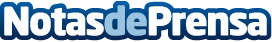 HISPANIA LA 2014 - Empresarios y proveedores hispanos en Alemania presentan productos y servicios Feria de negocios hispanos a celebrarse el 10 de octubre 2014 en la ciudad de Hofheim am Taunus, Alemania.Datos de contacto:Valentina Backhaus-SánchezTalent-o EventsNota de prensa publicada en: https://www.notasdeprensa.es/hispania-la-2014-empresarios-y-proveedores Categorias: Internacional Marketing Emprendedores Eventos Consumo http://www.notasdeprensa.es